									УТВЕРЖДАЮ:									Управляющий директор									ПАО «СТЗ»											М.В. Зуев.									«      » 			2018г.РЕГЛАМЕНТ ПО ПОДКЛЮЧЕНИЮ (ТЕХНОЛОГИЧЕСКОМУ ПРИСОЕДИНЕНИЮ)К СЕТЯМ ИНЖЕНЕРНО-ТЕХНИЧЕСКОГО ОБЕСПЕЧЕНИЯ ВОДОСНАБЖЕНИЯ И ВОДООТВЕДЕНИЯ Ревизионный уровень №0Рег.№ Р-106/2018/22018ОБЩИЕ ПОЛОЖЕНИЯ Настоящий регламент устанавливает порядок взаимодействия подразделений завода и обособленных подразделений ТМК в г. Полевской с потребителями, при обращении их с запросом о подключении своих объектов к сетям водоснабжения и водоотведения, включая порядок выдачи технических условий, заключения договора о подключении, выдачи и исполнения условий подключения (технических условий для присоединения). Настоящий регламент разработан в соответствии с Градостроительным кодексом РФ; -Федеральным законом «О водоснабжении и водоотведении» от 07.12.2011г № 416-ФЗ; -Постановлением Правительства от 13.05.2013г № 406 «О государственном регулировании тарифов в сфере водоснабжения и водоотведения»;- Правилами определения и предоставления технических условий подключения объекта капитального строительства к сетям инженерно-технического обеспечения и Правилами подключения объекта капитального строительства к сетям инженерно-технического обеспечения (утвержденными Постановлением Правительства РФ от 13.02.2006 № 83;  -Постановлением Правительства РФ от 29.07.2013г № 645 «Об утверждении типовых договоров в сфере холодного водоснабжения и водоотведения»;- Постановлением Правительства РФ от 29.07.2013г № 644 «Об утверждении правил холодного водоснабжения и водоотведения и о внесении изменений в некоторые акты Правительства Российской Федерации).2. ОБОЗНАЧЕНИЯ, СОКРАЩЕНИЯ, ТЕРМИНЫ И ОПРЕДЕЛЕНИЯЗаказчик    —    физическое    или    юридическое    лицо, осуществляющее    на принадлежащем ему на праве собственности или ином законном основании земельном    участке    строительство (реконструкцию) объекта   капитального строительства;Исполнитель – по договору о подключении организация коммунального комплекса, осуществляющая эксплуатацию сетей инженерно-технического обеспечения соответствующего вида.Объект   —   подключаемый   к   сетям   инженерно-технического   обеспечения водоснабжения, водоотведения и очистки сточных вод объект капитального строительства (реконструкции);Сети    —    сети    инженерно-технического    обеспечения, как    совокупность имущественных     объектов, непосредственно     используемых     в     процессе водоснабжения, водоотведения и очистки сточных вод;ТУ — технические условия подключения объекта капитального строительства к сетям инженерно-технического обеспечения водоснабжения, водоотведения и очистки сточных вод;УП — условия подключения (технические условия для присоединения) объекта капитального   строительства   к   сетям   инженерно-технического   обеспечения водоснабжения, водоотведения и очистки сточных вод;Договор о подключении — публичный договор о подключении (технологическом присоединении) к централизованной системе холодного водоснабжения и (или) договор о подключении (технологическом присоединении) к централизованной системе водоотведения;Правила подключения — Постановление Правительства РФ от 13 февраля 2006 г. № 83 «Об утверждении Правил определения и предоставления технических условий подключения объекта капитального строительства к сетям инженерно-технического обеспечения и Правил подключения объекта капитального строительства к сетям инженерно-технического обеспечения»;Правила заключения договоров – Постановление Правительства РФ от 29.07.2013г № 645 «Об утверждении типовых договоров в сфере холодного водоснабжения и водоотведения»3. ТРЕБОВАНИЯ РЕГЛАМЕНТА Процесс реализации подключения Объектов к Сетям в соответствии с настоящим регламентом включает следующие этапы:— подача Заказчиком заявления о выдаче ТУ подключения Объекта к Сетям;— выдача Исполнителем Заказчику ТУ;— подача Заказчиком заявления на подключение (технологическое присоединение) Объекта к Сетям холодного водоснабжения и (или) водоотведения;— заключение договора на подключение к Сетям холодного водоснабжения и (или) водоотведения;— выполнение Заказчиком условий подключения;— присоединение объекта Заказчика к Сетям Исполнителя;— ввод Объекта в эксплуатацию, составление акта о готовности сетей;— заключение договора холодного водоснабжения и (или) водоотведения;— отпуск питьевой воды, прием и отведение стоков. Настоящий регламент применяется в случаях:— подключения строящихся (реконструируемых) Объектов;— увеличения потребляемой нагрузки существующими Объектами в связи с изменением фактического объёма водопотребления и водоотведения.Настоящий регламент включает Приложения, являющиеся его неотъемлемой частью.3.1. Порядок определения и предоставления технических условий подключения объекта к сетям инженерно-технического обеспечения водоснабжения, водоотведения3.1.1. Выдача ТУ осуществляется без взимания платы.3.1.2. Основанием для выдачи ТУ   на подключение Объекта к Сетям является запрос правообладателя (или арендатора) земельного участка (бланк запроса — Приложение № 1). Форму заявки на выдачу технических условий Заказчик может получить в отделе главного энергетика или на интернет сайте https://stz.tmk-group.ru 3.1.3. Заявка на выдачу технических условий должна содержать следующую информацию:полное и сокращенное наименования заявителя, его местонахождение и почтовый адрес, наименование подключаемого объекта и кадастровый номер земельного участка, на котором располагается подключаемый объект, данные об общей подключаемой нагрузке с приложением следующих документов:а) копии учредительных документов, а также документы, подтверждающие полномочия лица, подписавшего заявление;б) нотариально заверенные копии правоустанавливающих документов на земельный участок;в) ситуационный план расположения объекта с привязкой к территории населенного пункта;г) топографическая карта участка в масштабе 1:500 (со всеми наземными и подземными коммуникациями и сооружениями), согласованная с эксплуатирующими организациями;д) информация о сроках строительства (реконструкции) и ввода в эксплуатацию строящегося (реконструируемого) объекта;е) баланс водопотребления и водоотведения подключаемого объекта с указанием целей использования холодной воды и распределением объемов подключаемой нагрузки по целям использования, в том числе на пожаротушение, периодические нужды, заполнение и опорожнение бассейнов, прием поверхностных сточных вод;ж) сведения о составе и свойствах сточных вод, намеченных к отведению в централизованную систему водоотведения;з) сведения о назначении объекта, высоте и об этажности зданий, строений, сооружений.Несоответствия представленного баланса водопотребления и водоотведения назначению объекта, высоте и этажности зданий, строений и сооружений Исполнитель отказывает Заказчику в принятии документов к рассмотрению и в течение 10 рабочих дней после получения таких документов возвращает их Заказчику с указанием причин отказа в рассмотрении, в том числе направляет Заказчику предложения по корректировке баланса водопотребления и водоотведения.3.1.4. Документы, приложенные к запросу, должны быть надлежащим образом заверены. Отсутствие полного пакета документов и (или) ненадлежащее их заверение являются основанием для возврата запроса заявителю в течение 10 рабочих дней с обоснованием причин отказа.3.1.5. Возможность   подключения   Объектов   к   Сетям   Исполнителя существует:— при наличии резерва пропускной способности сетей, обеспечивающих передачу необходимого объема ресурса;— при наличии резерва мощности по производству соответствующего ресурса. Отсутствие на момент запроса указанных резервов является основанием для отказа в выдаче ТУ, за исключением случаев, когда устранение этих ограничений учтено в инвестиционной программе.Отказ в выдаче ТУ, а также информация об отсутствии мероприятий, обеспечивающих такую техническую возможность, в инвестиционной программе гарантирующей организации направляется в адрес Заказчика в течение 14 рабочих дней с даты получения запроса.3.1.6. ТУ выдаются Исполнителем  в течение 14 рабочих дней с даты получения запроса Заказчика и должны содержать следующие данные:— максимальная нагрузка в возможных точках подключения;— срок подключения Объекта к Сетям;— срок действия ТУ;— данные о тарифе на подключение, утвержденном на момент выдачи ТУ в установленном законодательством Российской Федерации порядке;— дату окончания срока действия тарифа на подключение (если период действия этого тарифа истекает ранее окончания срока действия ТУ);— дату повторного обращения за информацией о плате за подключение (если на момент выдачи ТУ тариф на подключение на период их действия не установлен). 	3.1.7. Подключение (технологическое присоединение) Объекта капитального строительства, в том числе водопроводных и (или) канализационных сетей Заказчика, к централизованным системам холодного водоснабжения и (или) водоотведения при наличии на день заключения договора о подключении технической возможности подключения (технологического присоединения) осуществляется в срок, который не может превышать 18 месяцев со дня заключения договора о подключении, если более длительные сроки не указаны в заявке Заказчика. 3.1.8. Исправления, дописки в ТУ не допускаются.3.1.9. В случаях обнаружения Исполнителем  и (или) Заказчиком допущенных ошибок либо при изменении технической возможности подключения Объекта оформляются изменения либо дополнение в ТУ.3.1.10. При переходе права собственности на земельный участок в случаях обращения нового правообладателя в ранее выданные ТУ вносятся соответствующие изменения при условии сохранения параметров, назначения Объекта и размера потребляемой нагрузки. 	3.1.11. В случае, если в течение 1 года с даты получения ТУ Заказчик не определил необходимую ему подключаемую нагрузку и не обратился с заявлением о подключении Объекта к Сетям, обязательства Исполнителя прекращаются. 3.1.12. По окончанию срока действия ТУ обязательства сторон прекращаются. Уведомление Заказчика о прекращении срока действия ТУ не требуется. 	3.1.13. Срок действия ТУ при наличии технической возможности может быть продлен по соглашению сторон при обращении Заказчика в письменном виде с обоснованием необходимости увеличения срока действия ТУ. 3.1.14. При повторном запросе по истечении 18 месячного срока параметры ранее выданных ТУ могут быть изменены.(Образец  — Приложение № 3). Форму Соглашения на подключение Объекта капитального строительства (реконструкции) к существующим сетям инженерно-технического обеспечения водоснабжения и (или) водоотведения Заказчик может получить в отделе главного энергетика ПАО «СТЗ» или на интернет сайте https://stz.tmk-group.ru3.1.15. ТУ в силу Правил подключения определяют возможность подключения
Объекта к Сетям и не являются основанием для проектирования и строительства. Перечень технических требований необходимых для подключения Объекта указывается в договоре о подключение и условиях подключения.3.2. Порядок заключения договора о подключении и выдачи условий подключения (технические условия для присоединения) объекта капитального строительства к сетям инженерно-технического обеспечения водоснабжения, водоотведения) 3.2.1. После выдачи ТУ и принятия Заказчиком решения о подключении Объекта к Сетям, в адрес Исполнителя направляется заявление о подключении (Образец —  Приложение № 2). Форму заявления о подключении Заказчик может получить в отделе главного энергетика ПАО «СТЗ» или на интернет сайте https://stz.tmk-group.ru3.2.2. В случае представления не всех требуемых документов, Исполнитель в течение 10 рабочих дней с даты получения заявления уведомляет об этом Заказчика и в 30-дневный срок с даты получения недостающих документов рассматривает заявление о подключении в порядке, установленном настоящим регламентом.3.2.3. Заявление о подключении должно содержать полное и сокращенное наименования заявителя, его местонахождение и почтовый адрес, наименование подключаемого объекта и кадастровый номер земельного участка, на котором располагается подключаемый объект, данные об общей подключаемой нагрузке с приложением следующих документов:а) копии учредительных документов, а также документы, подтверждающие полномочия лица, подписавшего заявление:— для физических лиц — копия паспорта гражданина РФ; доверенность от правообладателя земельного участка (при необходимости);—  для юридических лиц — нотариально заверенные копии учредительных документов: устав, свидетельство о государственной регистрации юридического лица, свидетельство о постановке на учет в налоговом органе, документ, подтверждающий полномочия руководителя;— для индивидуальных предпринимателей — копия паспорта гражданина РФ; копия свидетельства о внесении записи в единый государственный реестр индивидуальных предпринимателей, копия свидетельства о постановке на учет в налоговом органе, доверенность от правообладателя земельного участка (при необходимости);б) нотариально заверенные копии правоустанавливающих документов на земельный участок (копия свидетельства о государственной регистрации права собственности, свидетельства о праве пожизненного наследуемого владения, постоянного (бессрочного) пользования земельным участком, договор аренды). Договор аренды на срок свыше одного года подлежит государственной регистрации;в) ситуационный план расположения объекта с привязкой к территории населенного пункта;г) топографическая карта участка в масштабе 1:500 (со всеми наземными и подземными коммуникациями и сооружениями), согласованная с эксплуатирующими организациями;д) информация о сроках строительства (реконструкции) и ввода в эксплуатацию строящегося (реконструируемого) объекта;е) баланс водопотребления и водоотведения подключаемого объекта с указанием целей использования холодной воды и распределением объемов подключаемой нагрузки по целям использования, в том числе на пожаротушение, периодические нужды, заполнение и опорожнение бассейнов, прием поверхностных сточных вод;ж) сведения о составе и свойствах сточных вод, намеченных к отведению в централизованную систему водоотведения;з) сведения о назначении объекта, высоте и об этажности зданий, строений, сооружений.Документы, приложенные к заявлению о подключении, должны быть надлежащим образом заверены.В случае если заявитель ранее предоставлял организации водопроводно-канализационного хозяйства такие документы при получении условий подключения и сведения, содержащиеся в этих документах, не изменились, повторное предоставление документов той же организации водопроводно-канализационного хозяйства не требуется.3.2.4. Исполнитель в течение 10 рабочих дней рассматривает полученные документы и проверяет их на соответствие перечню, указанному в пункте 3.2.3, и соответствие представленного баланса водопотребления и водоотведения назначению объекта, высоте и этажности зданий, строений и сооружений. Исполнитель определяет, к какому объекту (участку сети) централизованных систем холодного водоснабжения и (или) водоотведения должно осуществляться подключение (технологическое присоединение), и оценивает техническую возможность подключения (технологического присоединения) и наличие мероприятий, обеспечивающих такую техническую возможность, в инвестиционной программе организации.В случае некомплектности представленных документов или несоответствия представленного баланса водопотребления и водоотведения назначению объекта, высоте и этажности зданий, строений и сооружений Исполниетель отказывает заявителю в принятии документов к рассмотрению и в течение 10 рабочих дней после получения таких документов возвращает их заявителю с указанием причин отказа в рассмотрении, в том числе направляет заявителю предложения по корректировке баланса водопотребления и водоотведения.3.2.5.  В случае принятия документов заявителя к рассмотрению и наличия технической возможности подключения (технологического присоединения), а также при условии наличия в инвестиционных программах организаций Исполнителя, обеспечивающих техническую возможность подключения (технологического присоединения), организация водопроводно-канализационного хозяйства в течение 30 календарных дней направляет заявителю подписанный договор о подключении с приложением условий подключения — УП (технологического присоединения) и расчета платы за подключение (технологическое присоединение).3.2.6. Основанием для отказа Заказчику в заключение договора на подключение
является:— отсутствие у Заказчика ТУ;— срок действия ТУ истек или истекает в течение 30 дней с даты получения Исполнителем заявления о подключении;— заявленная в запросе о подключении нагрузка превышает максимальную нагрузку, указанную в ТУ, выданных Заказчику, и Заказчик отказывается уменьшить эту нагрузку до величины, установленной ТУ.3.2.7. Договор о подключении, заключаемый между Заказчиком и ПАО «СТЗ» как исполнителем, является публичным договором, условия подключения устанавливаются одинаковыми для всех Заказчиков, с соблюдением особенностей, установленных действующим законодательством и настоящим регламентом. Договор о подключении заключается в простой письменной форме в 2 экземплярах — по одному для каждой из сторон. Существенными условиями договора о подключении являются:— размер нагрузки ресурса — питьевой воды и водоотведения, потребляемого
Объектом, который обязан обеспечить Исполнитель в точках подключения;— местоположение точек подключения Объекта к Сетям;— условия подключения  к сетям и оборудования Объекта к Сетям;— дата подключения Объекта, не ранее которой Исполнитель обязан обеспечить подготовку Сетей к подключению Объекта;— размер платы за подключение и порядок ее внесения.В случае не достижения согласия по существенным условиям договора о подключении, договор считается не заключенным.3.2.8. Заявляемый Заказчиком в оферте договора о подключении размер нагрузки
ресурса, потребляемого Объектом, не может превышать размер максимальной
нагрузки, указанный в ТУ, выданных Заказчику.3.2.9. Плата за подключение (технологическое присоединение), устанавливаемая с учетом величины подключаемой (технологически присоединяемой) нагрузки и расстояния от точки подключения (технологического присоединения) объекта Заказчика до точки подключения (технологического присоединения) водопроводных и (или) канализационных сетей к централизованной системе холодного водоснабжения и (или) водоотведения, включает в себя затраты на создание водопроводных и (или) канализационных сетей и объектов на них от существующих сетей централизованной системы холодного водоснабжения или водоотведения (объектов такой системы) до точки подключения (технологического присоединения) объекта капитального строительства Заказчика.Проект договора о подключении должен быть подписан Заказчиком в течение 30 календарных дней после его получения от организации водопроводно-канализационного хозяйства. Для заключения договора о подключении по истечении этого срока, но в течение срока действия технических условий, Заказчик вправе повторно обратиться с заявлением о подключении (технологическом присоединении) к Исполнителю без повторного представления документов, если фактические обстоятельства на день подачи нового заявления по сравнению с указанными в представленных ранее документах не изменились и являются актуальными на день повторного представления. Исполнитель представляет Заказчику подписанный проект договора о подключении в течение 20 дней со дня получения повторного обращения.Заказчик подписывает 2 экземпляра проекта договора о подключении и направляет 1 экземпляр в адрес Исполнителя с приложением к нему документов, подтверждающих полномочия лица, подписавшего договор о подключении, если ранее такие документы не представлялись.3.2.10. В случаях обнаружения допущенных ошибок либо при изменении технической возможности подключения Объекта изменения, либо дополнение к УП оформляются в виде отдельного (дополнительного) документа.3.2.11. Отступления от УП, необходимость которых выявлена Заказчиком в ходе проектирования, подлежат обязательному согласованию с Исполнителем3.3. Порядок подключения объекта капитального строительства к сетям инженерно-технического обеспечения водоснабжения, водоотведения. 	3.3.1. Подключение Объекта к Сетям производится на основании заключенного договора о подключении и выданных УП.3.3.2. В соответствии с выданными УП и Положением о составе разделов проектной документации и требованиях к их содержанию, утверждённом Постановлением Правительства РФ № 87 от 16.02.2008г, Заказчик в срок не позднее 2-8-ми месяцев (в зависимости от даты подключения) с момента заключения договора представляет Исполнителю раздел утвержденной в установленном порядке проектной документации (1 экз.), в котором содержатся сведения об инженерном оборудовании, о сетях инженерно-технического обеспечения,  перечень инженерно-технических мероприятий и содержание технологических решений, иную разрешительную документацию, необходимую Исполнителю для выполнения работ (включая разрешение на строительство Объекта).3.3.3. После выполнения Заказчиком принятых на себя обязательств по договору о подключении Исполнитель осуществляет действия по выполнению мероприятий необходимых для подготовки инфраструктуры к подключению Объекта Заказчика к Сетям не позднее даты подключения Объекта, установленной договором о подключении. Заказчик вправе получить по письменному запросу информацию от Исполнителя о ходе выполнения предусмотренных договором о подключении мероприятий по созданию (реконструкции) систем коммунальной инфраструктуры.3.3.4. После выполнения Заказчиком УП, включая обязательства, установленные договором о подключении, Заказчик в письменном виде уведомляет Исполнителя о готовности устройств и сооружений для присоединения Объекта к Сетям и передаёт исполнительную документацию на вновь построенные сети и сооружения.3.3.5. Исполнитель на основании письменного уведомления Заказчика выдает разрешение на осуществление Заказчиком присоединения Объекта к Сетям (врезке).3.3.6. В случае, если при проверке выполнения Исполнитель выявит, что УП выполнены не в полном объеме и (или) с нарушениями, стороны составляют акт, в котором отражают выявленные нарушения, сроки для их устранения. После устранения выявленных нарушений Заказчик повторно обращается к Исполнителю за выдачей разрешения на осуществление присоединения Объекта к Сетям (врезке).3.3.7. Работы по технологическому присоединению Объекта (врезке) осуществляются Исполнителем на основании отдельного договора возмездного оказания услуг, заключаемого с Заказчиком, либо иным лицом при условии наличия обученного персонала и соблюдения технологии производства работ и осуществления Исполнителем технического надзора за выполнением мероприятий по присоединению Объекта на условиях отдельного договора.Врезка осуществляется в точках подключения, установленных    договором о подключении.Технологическое присоединение Объекта к Сетям включает следующие этапы:— заключение договора о выполнении работ по присоединению (врезке);— выполнение работ по присоединению (врезке);— приемку в эксплуатацию узлов учета с составлением соответствующего двухстороннего акта;— гидравлическое испытание сетей, устройств и сооружений, созданных Заказчиком с составлением соответствующего двухстороннего акта;— промывку, дезинфекцию, созданных Заказчиком водопроводных устройств и сооружений, за счет средств Заказчика до получения результатов анализов качества воды, отвечающих санитарно-гигиеническим требованиям.Промывка сетей Заказчика осуществляется на основании отдельного договора с предоставлением заявки от Заказчика и расчёта необходимого объёма потребляемого ресурса. Расчёт за предоставленную услугу по договору производится на основании показателей средств измерений. Подача питьевой воды осуществляется только при наличии разрешения федерального органа исполнительной власти, уполномоченного осуществлять государственный санитарно-эпидемиологический надзор. Работы по промывке и дезинфекции водопроводных устройств и сооружений могут выполняться Исполнителем договору возмездного оказания услуг.3.3.8. После осуществления технологического присоединения (врезки), проведения мероприятий по приемке в эксплуатацию узлов учета, гидравлическому испытанию, промывке и дезинфекции Сетей, построенных Заказчиком, Исполнитель и Заказчик подписывают акт о готовности внутриплощадочных и (или) внутриобъектовых сетей и оборудования. По письменному обращению Заказчика, Исполнитель в 5-ти дневный срок выдает Документ о соответствии построенного (реконструируемого) объекта выданным техническим условиям.3.3.9. Договор холодного водоснабжения и водоотведения заключается в порядке, установленном Правилами холодного водоснабжения и водоотведения, утвержденными Постановлением Правительства РФ от 29.07.2013г № 644.3.4. Порядок подключения потребителей к системе водоснабжения и(или) водоотведения через сети ОАО «ПКК»  3.4.1. При подключении к системе водоснабжения и(или) водоотведения объекта, расположенного в северной части г. Полевского, исполнителем является ОАО «ПКК» поскольку сети находятся в концессии у ОАО «ПКК».   3.4.2. При наличии технической возможности у ПАО «СТЗ» увеличения нагрузки к системам водоснабжения и(или) водоотведения для ОАО «ПКК» согласование подключения новых потребителей к сетям ОАО «ПКК» происходит без взимания с ОАО «ПКК» платы за подключение. 3.4.3. После подачи запроса на предоставление технических условий у ОАО «ПКК», ОАО «ПКК» подготавливает ТУ и направляет их для согласования ПАО «СТЗ».В течение 5 рабочих ПАО «СТЗ» согласовывает ТУ на присоединение или направляет в адрес ОАО «ПКК» мотивированный отказ.4. ЗАКЛЮЧИТЕЛЬНЫЕ ПОЛОЖЕНИЯ-  Запрещается любое самовольное присоединение к действующим системам водоснабжения или канализации, а также самовольное пользование этими системами.- Лицо, осуществляющее самовольное технологическое подключение объекта капитального строительства к сетям инженерно-технического обеспечения — при несоблюдении настоящего регламента, несет ответственность в соответствии с законодательством Российской Федерации.-  Владелец самовольно возведенных устройств и сооружений для присоединения к системам водоснабжения и канализации подлежит отключению без уведомления. Затраты, связанные с отключением и возможной ликвидацией этих устройств, оплачиваются их владельцем.Приложение №1 Печатается на официальном бланке заявителя в 2-х экземплярах с указанием исходящего номера и даты Запросо предоставлении технических условий и информации о плате за подключение к сетям инженерно-технического обеспечения водоснабжения и водоотведения С целью подключения к системам водоснабжения, водоотведения /увеличения потребляемой нагрузки — нужное подчеркнуть/ и заключения в будущем договора о подключении_________________________________________________________________                             (Ф.И.О. — физического лица, организационно-правовая форма, наименование юридического лица)__________________________________________________________________________________________________________________________________________________________(местонахождение и почтовый адрес, прописка физического лица — Заявителя)__________________________________________________________________________________________________________________________________________________________(контактный телефон)просит выдать технические условия    или информацию о плате за подключение к сетям
инженерно-технического обеспечения водоснабжения, водоотведения и очистки сточных
вод    объекта    капитального    строительства    ____________________________________(подробно: наименование объекта, отдельных зданий, сооружений, помещений в составе объекта)_____________________________________________________________________________расположенного по адресу: ______________________________________________________(адрес или место расположения объекта, отдельных зданий, сооружений, помещений в составе объекта)_____________________________________________________________________________Необходимые виды ресурсов_____________________________________________________Планируемая подключаемая потребляемая нагрузка объекта__________________________                                                                                                                                                (указать: новая или дополнительная) Планируемый срок ввода в эксплуатацию Объекта____________________ года.Приложение на _______________л.:Документы, удостоверяющие полномочия заявителя:- для физических лиц — копия, подлинник * паспорта гражданина РФ; доверенность от правообладателя земельного участка (при необходимости);     - для юридических лиц — копии учредительных документов: устав, свидетельство о государственной регистрации юридического лица, свидетельство о постановке на учет в налоговом органе, документ, подтверждающий полномочия руководителя;       - для индивидуальных предпринимателей — копия, подлинник * паспорта гражданина РФ; нотариально заверенные копии свидетельства о внесении записи в единый государственный реестр индивидуальных предпринимателей, свидетельства о постановке на учет в налоговом органе; доверенность от правообладателя земельного участка (при необходимости); Нотариально заверенные копии правоустанавливающих документов на земельный участок (копия, подлинник* свидетельства о государственной регистрации права собственности, свидетельства о праве пожизненного наследуемого владения, постоянного (бессрочного) пользования земельным участком, договор аренды (договор аренды на срок свыше одного года подлежит государственной регистрации)). Информация о границах земельного участка, на котором планируется осуществить строительство (реконструкцию) объекта капитального строительства. Информация о разрешенном использовании земельного участка. Информация о предельных параметрах разрешенного строительства (реконструкции) объектов капитального строительства, соответствующих данному земельному участку.* Примечание:Подлинники документов предоставляются для обозрения и возвращаются заявителю.Руководитель (должность)_______________________________________ И.О. Фамилия(подпись руководителя юридического лица)или_______________________________________                          __________________________(Фамилия Имя Отчество физического лица)                                                                                    (подпись физического лица, дата)Исполнитель:Контактный телефон:Приложение №2Заявление о подключении(Юридическое лицо) __________________________________________________________________________(наименование организации)просит Вас произвести подключение Объекта __________________________________________________________________________________________________________________(наименование объекта, адрес)кадастровый номер земельного участка____________________________________________к сетям водоснабжения, водоотведения с заключением договора о подключении к сетям инженерно-технического обеспечения водоснабжения, водоотведения и выдать условия подключения (технические условия присоединения) на указанный объект.Потребляемая нагрузка:По водоснабжению________________________________ м3/сутПо водоотведению ________________________________ м3/сутТехнические условия подключения объекта к сетям водоснабжения, водоотведения и очистки сточных вод №____ от «____» ___________ 20       г.; срок подключения объекта «___» _____________ 20____ г.Полное наименование организации ___________________________________________________________________________________________________________________________Сокращенное наименование организации__________________________________________Юридический адрес: ___________________________________________________________Почтовый адрес_______________________________________________________________Банковские реквизиты:ИНН_________________________________КПП____________________________________Наименование банка____________________________________________________________Расчетный счет_______________________________________________________________БИК __________________________кор. счет_____________________________________________________________Информация:о сроках строительства (реконструкции)__________________________________________ввода в эксплуатацию строящегося (реконструируемого) объект_______________________Сведения о составе сточных вод, намеченных к сбросу в систему канализации__________________________________________________________________________________________________________________________________________________________ Сведения о назначении объекта __________________________________________________________________________________________________________________________________________________________Высота_________________________________________________этажность______________________________________________Сведения о субабонентах: _______________________________________________________Контактное лицо: ______________________________________________________________ (ф.и.о., должность, телефон)Руководитель организации________________________________________/____________________/М.п.Срок подключения объекта с учетом реализации инвестиционных программ «___»_____________ 20____ г.Условия подключения (технические условия присоединения) №__________ от «_____»____________ 20    г.Договор о подключении №_________ от «____»_________________ 20      г.В соответствии с Правилами подключения объекта капитального строительства к сетям инженерно-технического обеспечения, утвержденными Постановлением Правительства от 13.02.2006 года № 83, прошу заключить договор о подключении и выдать условия подключения (технические условия для присоединения) указанного выше объекта капитального строительства к сетям инженерно-технического обеспечения водоснабжения, водоотведения.Настоящее заявление прошу считать офертой (предложением заключить договор) договора о подключении в соответствии с Постановлением Правительства РФ от 13.02.2006 № 83; Постановлением Правительства РФ от 29.07.2013г № 645 «Об утверждении типовых договоров в сфере холодного водоснабжения и водоотведения»; постановлением Правительства РФ от 29.07.2013г № 644 «Об утверждении правил холодного водоснабжения и водоотведения».Приложение к заявлению о подключении на ____________л.: 1.   Документы, удостоверяющие полномочия заявителя:             — для юридических лиц — нотариально заверенные копии учредительных документов: устав, свидетельство о государственной регистрации юридического лица, свидетельство о постановке на учет в налоговом органе, документ, подтверждающий полномочия руководителя;              — для индивидуальных предпринимателей — копия паспорта гражданина РФ; копия свидетельства о внесении записи в единый государственный реестр индивидуальных предпринимателей, копия свидетельства о постановке на учет в налоговом органе, доверенность от правообладателя земельного участка (при необходимости);Правоустанавливающие документы на земельный участок (нотариально заверенная копия, подлинник* свидетельства о государственной регистрации права собственности либо свидетельства о праве пожизненного наследуемого владения, постоянного (бессрочного) пользования земельным участком, договор аренды**).Ситуационный план расположения объекта капитального строительства с привязкой к территории населенного пункта;Топографическая карта земельного участка в масштабе 1:500 с указанием всех наземных и подземных коммуникаций и сооружений, согласованная с организациями, эксплуатирующими указанные объекты;Баланс водопотребления и водоотведения подключаемого объекта с указанием видов водопользования, в том числе при пожаротушении;Сведения о составе сточных вод, намеченных к сбросу в систему канализации;Сведения о назначении объекта, высоте и об этажности здания;Сведения об абонентах.Примечание:*   Подлинники документов предоставляются для обозрения и     возвращаются заявителю. **   Договор   аренды на срок   свыше   одного   года подлежит  государственной регистрации. Приложение № 3(Для случаев подключения Заказчика – юридического лица к сетям Абонента – юридического лица).Соглашение.г. Полевской                                                                                         «______»________20    г.ПАО «СТЗ»  в  лице главного энергетика _________________	           			__, именуемого в дальнейшем «Исполнитель»  действующего на основании доверенности , с одной стороны и _____________________________________________________________________________(организационно-правовая форма, наименование юридического лица — абонента) в лице _____________________________________________________________________________(Ф.И.О. полностью)действующего на основании:____________________________________________________(устав, положение для руководителя, для иных лиц №, дата доверенности)Именуемого в дальнейшем «абонент» с другой стороны, и____________________________________________________________________________(Наименование организации)Именуемого в дальнейшем «Субабонент», в лице _____________________________________________________________________________(Должность Ф.И.О.)_____________________________________________________________________________Действующего на основании:____________________________________________________________________________________________________________________________________________________________________________________________________________________________________________________________________________________________________________________с другой стороны, в дальнейшем по тексту соглашения совместно именуемые «Стороны», заключили настоящее соглашение о нижеследующем:1. Предметом настоящего соглашения является подключение Объекта капитального строительства (реконструкции) к существующим сетям инженерно-технического обеспечения водоснабжения и (или) водоотведения_____________________________________________________________________________(наименование, адрес Объекта)____________________________________________________________________________________________________________________________________________________________________________________________________________________________________________________________________________________________________________________Расположенного на земельном участке кадастровый номер:___________________________Принадлежащим Субабоненту на основании: _______________________________________________________________________________________________________________________________________________________________________________________________________________________________________С заявленной потребляемой нагрузкой:По водоснабжению:____________________________________________________________По водоотведению:_____________________________________________________________(Далее по тексту соглашения – Объект)2. Стороны констатируют, что подключение Объекта Субабонента возможно только к существующим сетям инженерно-технического обеспечения Абонента3. Абонент дает согласие Субабоненту на подключение Объекта к своим существующим сетям инженерно-технического обеспечения.4. Абонент выдает для Субабоненту технические условия подключения Объекта к сетям инженерно-технического обеспечения, условия подключения (технические условия для присоединения) в порядке, установленном Правилами определения и предоставления технических условий подключения объекта капитального строительства к сетям инженерно-технического обеспечения, утвержденными Постановлением Правительства РФ от 13.02.2006г № 83.5. Субабонент обязуется до момента подачи ресурса на Объект в установленном порядке заключить договор холодного водоснабжения и(или) водоотведения.6.Настоящее соглашение составлено в трех экземплярах, имеющих равную юридическую силу, по одному для каждой из сторон.7.Настоящее соглашение вступает в силу с момента его подписания сторонами и действует до полного исполнения обязательств. Приложение № 4Блок –схема действий, осуществляемых при подключении к системе водоснабжения и(или) водоотведения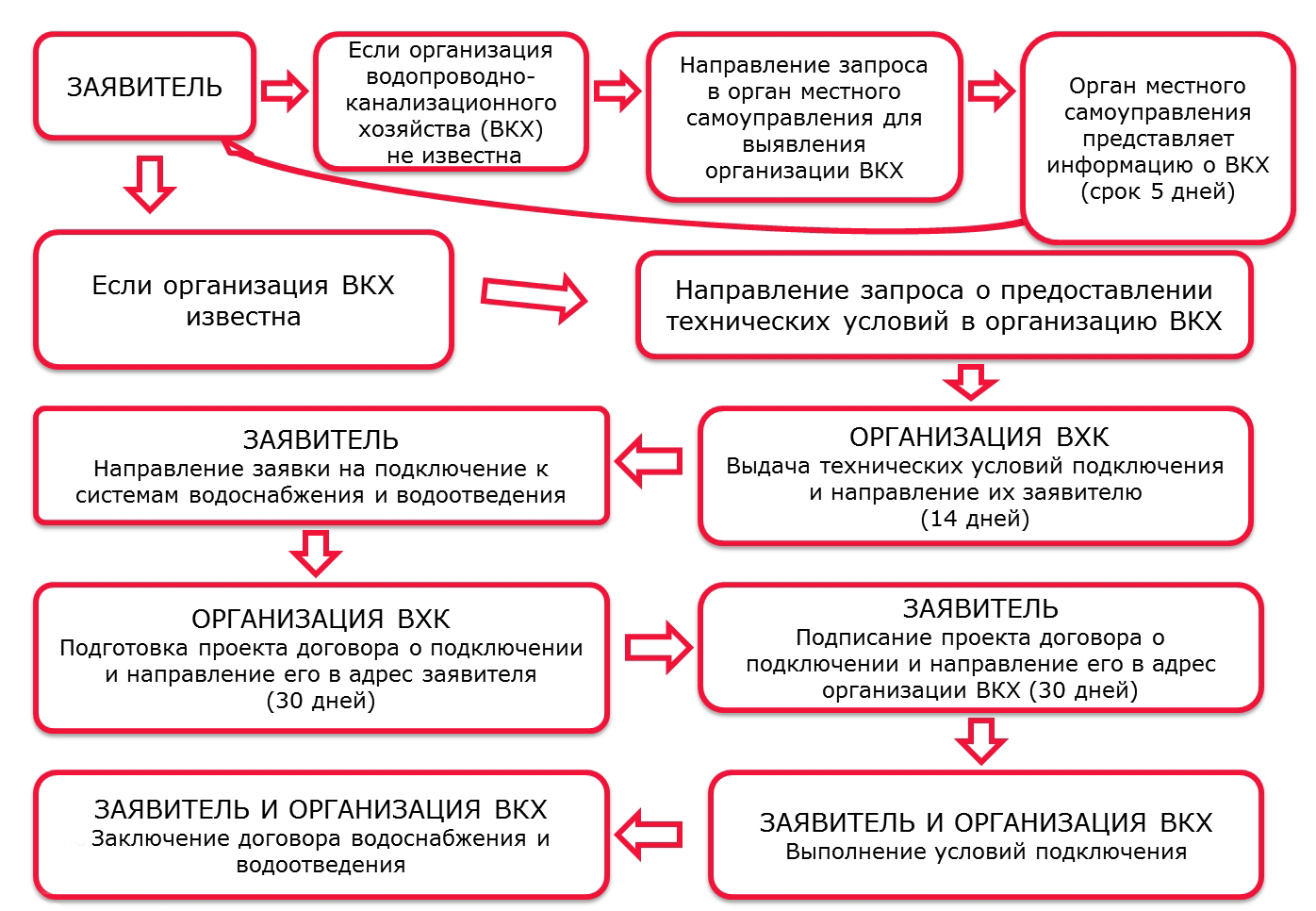 СОГЛАСОВАНОТехнический директор			Директор Дирекции правового 				обеспечения ОП ПАО «ТМК»	В.А. Топоров		в г.Полевской«___»______________2018 г.				О.П.БорзыхДиректор по экономике и			«___»______________2018 г.финансам			А.Н.Омельченко«___»______________2018 г.Главный энергетик			О.Б.Карманов«___»______________2018 г.Начальник ЭНЦ	К.В.Горбунов«___»______________2018 г.Потребляемая нагрузка,Потребляемая нагрузка,ВодоснабжениеВодоотведениеВсего по объекту, м3/сут, в т.ч:-хозяйственные нужды,м3/сут-производственные нужды, м3/сут-пожаротушение, л/сек«Исполнитель»«Абонент»«Субабонент»ПАО «СТЗ»Банковские реквизиты Главный энергетик